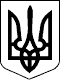 УЖГОРОДСЬКА РАЙОННА державна адміністраціяЗАКАРПАТСЬКОЇ ОБЛАСТІР О З П О Р Я Д Ж Е Н Н Я____23.10.2020_____         Ужгород                           №___334______Про утворення комісії Відповідно до статей 6, 39, 41 Закону України  „Про місцеві державні адміністрації”, рішення сорок першої сесії сьомого скликання Ужгородської районної ради 11.09.2020 № 732 „Про надання згоди на передачу незавершених будівництвом об’єктів”, рішення сорок другої сесії сьомого скликання Ужгородської районної ради 16.10.2020 № 735 „Про внесення змін до рішення районної ради від 11.09.2020 року №732 „Про надання згоди на передачу незавершених будівництвом об’єктів””, беручи до уваги рішення сесії Коритнянської сільської ради Ужгородського району 02.07.2020 №916 „Про передачу на баланс сільської ради водонапірної башти” та лист Коритнянської сільської ради 12.08.2020 №548/02-31:Утворити комісію з приймання - передачі незавершеного будівництвом   об’єкту   „Водовід  і електропостачання споруд водозабору    с.Кінчеш (коригування)” (далі-комісія), у складі згідно додатку.Комісії підготувати відповідні акти з приймання-передачі витрат та функцій замовника незавершеного будівництвом об’єкту „Водовід  і електропостачання споруд водозабору  с. Кінчеш (коригування)”.3. Контроль за виконання цього розпорядження покласти на першого заступника голови райдержадміністрації Мацко Х.К. Голова державної адміністрації                                   Вячеслав ДВОРСЬКИЙ                                                                                                   Додатокдо розпорядження__23.10.2020__№__334__СКЛАД комісії з приймання-передачі незавершеного будівництвом об’єкту „Водовід  і електропостачання споруд водозабору  с. Кінчеш (коригування)”Голова комісіїСекретар комісіїЧлени комісії:Керівник апарату державної адміністрації                           Руслана БОДНАРЮКМАЦКО Христина Карлівнаперший заступник голови райдержадміністраціїКОЗАК Ольга Іванівнаголовний бухгалтер районного відділу капітального будівництва (за згодою)БАДИДА  Ігор Васильовичголова Коритнянської  сільської ради (за згодою)БОГДАН Василь Івановичголовний інженер районного відділу капітального будівництва, інженер з технічного нагляду (за згодою)БУЛАК Ігор Миколайович депутат Коритнянської сільської ради, голова постійної депутатської комісії по земельним питанням та екології (за згодою)ВОРЮ Лариса Павлівнаначальник районного відділу капітального будівництва ГУСТІ Михайло Івановичголовний інженер ТОВ „Агробудпласт” (за згодою)КРУПНІК Вячеслав Ярославовичголовний спеціаліст відділу регіонального розвитку райдержадміністрації МИХАЛКІВ  Богдан Степановиччлен виконавчого комітету Коритнянської сільської ради  (за згодою)                                                             2МОСКАЛЮКЛілія Дмитрівнаначальник відділу регіонального розвитку райдержадміністраціїПЕЙК Ольга Миколаївнаголовний бухгалтер Коритнянської сільської ради (за згодою)ПЕТРУНЬ Світлана Станківнадепутат Коритнянської сільської ради (за згодою)